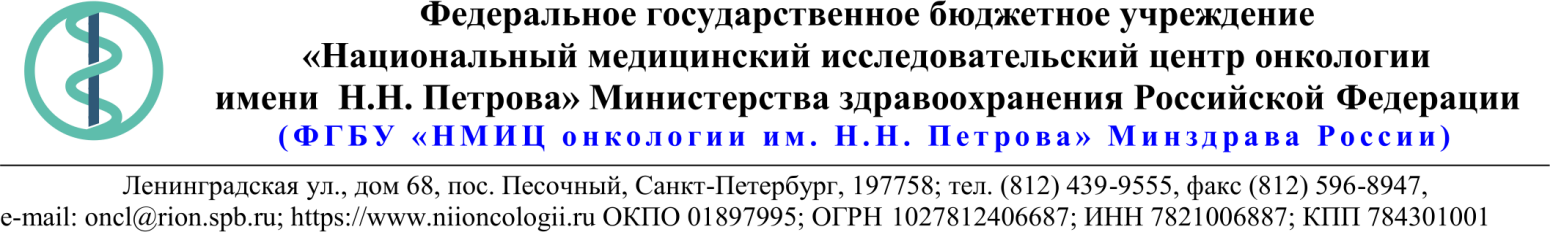 18.Описание объекта закупки26.03.2020 № 10.8-03/368Ссылка на данный номер обязательна!Запрос о предоставлении ценовой информациидля нужд ФГБУ «НМИЦ онкологии им. Н.Н. Петрова» Минздрава РоссииСтруктура цены (расходы, включенные в цену товара/работы/услуги) должна включать в себя:1)	стоимость товара/работы/услуги; 2)	стоимость упаковки товара;3)	стоимость транспортировки товара от склада поставщика до склада покупателя, включающая в себя все сопутствующие расходы, а также погрузочно-разгрузочные работы;4)	расходы поставщика на уплату таможенных сборов, налоговых и иных обязательных платежей, обязанность по внесению которых установлена российским законодательством;5)  все иные прямые и косвенные накладные расходы поставщика/подрядчика/исполнителя, связанные с поставкой товара/выполнением работ/оказанием услуг и необходимые для надлежащего выполнения обязательств.Сведения о товаре/работе/услуге: содержатся в Приложении.Просим всех заинтересованных лиц представить свои коммерческие предложения (далее - КП) о цене поставки товара/выполнения работы/оказания услуги с использованием прилагаемой формы описания  товара/работы/услуги и направлять их в форме электронного документа, подписанного квалифицированной электронной цифровой подписью (электронная цифровая подпись должна быть открепленной, в формате “sig”) по следующему адресу: 4399541@niioncologii.ru.Информируем, что направленные предложения не будут рассматриваться в качестве заявки на участие в закупке и не дают в дальнейшем каких-либо преимуществ для лиц, подавших указанные предложения.Настоящий запрос не является извещением о проведении закупки, офертой или публичной офертой и не влечет возникновения каких-либо обязательств заказчика.Из ответа на запрос должны однозначно определяться цена единицы товара/работы/услуги и общая цена контракта на условиях, указанных в запросе, срок действия предлагаемой цены.КП оформляется на официальном бланке (при наличии), должно содержать реквизиты организации (официальное наименование, ИНН, КПП - обязательно), и должно содержать ссылку на дату и номер запроса о предоставлении ценовой информации. КП должно содержать актуальные на момент запроса цены товара (работ, услуг), технические характеристики и прочие данные, в том числе условия поставки и оплаты, полностью соответствующие указанным в запросе о предоставлении ценовой информации;1.Наименование ЗаказчикаФГБУ "НМИЦ онкологии им. Н.Н. Петрова" Минздрава России2.Наименование объекта закупкиПоставка хозяйственных товаров (МОПов и уборочного инвентаря)3.Коды ОКПД2 / КТРУУказаны в пункте 184.Место исполнения обязательств (адрес поставки, оказания услуг, выполнения работ)197758, Россия, г. Санкт- Петербург, п. Песочный, ул. Ленинградская, дом 685.АвансированиеНе предусмотрено6.Срок окончания действия договора (контракта)31.08.20207.Установление сроков исполнения обязательств контрагентомУстановление сроков исполнения обязательств контрагентом7.1Срок начала исполнения обязательств контрагентом:С момента заключения Контракта7.2Срок окончания исполнения обязательств контрагентом31.07.20207.3Периодичность выполнения работ, оказания услуг либо количество партий поставляемого товаров: (обязательства контрагента)В течение 5 (пяти) рабочих дней после поступления письменной заявки от Покупателя.
Последняя дата подачи заявки на поставку 24.07.2020.
Максимальное количество партий 10 (десять).
8.ОплатаВ течение 30 (тридцати) календарных дней с момента подписания Покупателем универсального передаточного документа (УПД).9.Документы, которые должны быть представлены поставщиком (подрядчиком, исполнителем) вместе с товаром (результатом выполненной работы, оказанной услуги)Сертификаты (декларации) соответствия на товары. 10.Специальное право, которое должно быть у участника закупки и (или) поставщика (подрядчика, исполнителя) (наличие лицензии, членство в саморегулируемой организации и т.п.)Не предусмотрена11.Дополнительные требования к участникам закупки (при наличии таких требований) и обоснование этих требованийНе предусмотрено12.Срок действия гарантии качества товара (работы, услуги) после приемки ЗаказчикомНе предусмотрено13.Размер обеспечения гарантийных обязательств (до 10% НМЦК)Не предусмотрено14.Предоставляемые участникам закупки преимущества в соответствии со статьями 28 и 29 Закона № 44-ФЗНе предусмотрено15.Запреты, ограничения допуска, условия допуска (преференции) иностранных товаровПостановление Правительства РФ от 11.08.2014 N 791 (ред. от 15.05.2019). Действие данного Постановления Правительства расспространяется на позиции с кодами: 13.92.29.190 и 13.92.29.11016.Страна происхождения (указывается участником в заявке, коммерческом предложении)Указывается в пункте 1817.Количество и единица измерения объекта закупкиУказаны в пункте 18№Наименование ТовараТехнические характеристикиОКПД2/КТРУКол-воЕд. изм.Страна НДС %Цена за ед. Товара с НДС (руб.)Сумма с НДС (руб.)1Тряпка для очистки поверхностейТряпка должна представлять собой салфетку из микроволокна состоящего из полиэстера и полиамида: - полиэстер не более 80%; - полиамид не менее 20%.Плотность ткани должна быть не менее 440 гр. на м2.Габаритный размер (ДхШ): не менее 55х23 см и не более 56х24 см. Толщина нити: не более 0,16 дтекс. Объем впитывания: от 60 мл до 100 мл рабочего раствора. Предназначены для мытья пола, а также  оборудования, предметов обстановки. Салфетки должны подходить для глянцевых поверхностей. Салфетки должны соответствовать следующим требованиям: 1. должна выдерживать не менее 500 машинных стирок при максимальной температуре стирки не менее 95°С, без отбеливателя и ополаскивателя; 2. должны быть устойчивы к стирке: сохранять цвет, не скатываться, не ворситься;3. должна быть возможна стерилизационная обработка в паровом стерилизаторе (45 минут 135°С);4. возможность использовать готовую к работе салфетку в течение 3 – 4 часов;5. два длинных края должны быть окантованы тканью для вставки салфетки в сгон. Кодировка по классам чистоты помещений должна быть представлена синим кантом на салфетках.Должна быть маркировка достоверная, читаемая и доступная для осмотра и идентификации. Маркировка должна быть нанесена на изделие или этикетку, прикрепляемую к изделию, или товарному ярлыку. Маркировка в обязательном порядке должна содержать следующую информацию: - вид и массовую долю;- процентное содержание исходного сырья (указывается в виде нормативного значения с допуском в пределах +/- 5 процентов кроме нетканых материалов);- символы по уходу за изделием; - товарный знак (при наличии).13.92.29.110-00000001210Шт.2Тряпка для очистки поверхностейТряпка должна представлять собой салфетку из микроволокна состоящего из полиэстера и полиамида: - полиэстер не более 80%; - полиамид не менее 20%.Плотность ткани должна быть не менее 440 гр. на м2.Габаритный размер (ДхШ): не менее 55х23 см и не более 56х24 см. Толщина нити: не более 0,16 дтекс. Объем впитывания: от 60 мл до 100 мл рабочего раствора. Предназначены для мытья пола, а также оборудования, предметов обстановки. Салфетки должны подходить для глянцевых поверхностей. Салфетки должны соответствовать следующим требованиям: 1. должны выдерживать не менее 500 машинных стирок при максимальной температуре стирки не менее 95°С, без отбеливателя и ополаскивателя;2. должны быть устойчивы к стирке: сохранять цвет, не скатываться, не ворситься; 3. должна быть возможна стерилизационная обработка в паровом стерилизаторе (45 минут 135°С); 4. возможность использовать готовую к работе салфетку в течение 3 – 4 часов;5. два длинных края должны быть окантованы тканью для вставки салфетки в сгон.Кодировка по классам чистоты помещений должна быть представлена зеленым кантом на салфетках.Должна быть маркировка достоверная, читаемая и доступная для осмотра и идентификации. Маркировка должна быть нанесена на изделие или этикетку, прикрепляемую к изделию, или товарному ярлыку. Маркировка в обязательном порядке должна содержать следующую информацию: - вид и массовую долю;- процентное содержание исходного сырья (указывается в виде нормативного значения с допуском в пределах +/- 5 процентов кроме нетканых материалов);- символы по уходу за изделием; - товарный знак (при наличии).13.92.29.110-00000001154Шт.3Тряпка для очистки поверхностейТряпка должна представлять собой салфетку из микроволокна состоящего из полиэстера и полиамида: - полиэстер не более 80%; - полиамид не менее 20%.Плотность ткани должна быть не менее 440 гр. на м2.Габаритный размер (ДхШ): не менее 55х23 см и не более 56х24 см. Толщина нити: не более 0,16 дтекс. Объем впитывания: от 60 мл до 100 мл рабочего раствора. Предназначены для мытья пола, а также оборудования, предметов обстановки. Салфетки должны подходить для глянцевых поверхностей. Салфетки должны соответствовать следующим требованиям: 1. должны выдерживать не менее 500 машинных стирок при максимальной температуре стирки не менее 95°С, без отбеливателя и ополаскивателя; 2. должны быть устойчивы к стирке: сохранять цвет, не скатываться, не ворситься; 3. должна быть возможна стерилизационная обработка в паровом стерилизаторе (45 минут 135°С); 4. возможность использовать готовую к работе салфетку в течение 3 – 4 часов;5. два длинных края должны быть окантованы тканью для вставки салфетки в сгон.Кодировка по классам чистоты помещений должна быть представлена красным кантом на салфетках.Должна быть маркировка достоверная, читаемая и доступная для осмотра и идентификации. Маркировка должна быть нанесена на изделие или этикетку, прикрепляемую к изделию, или товарному ярлыку. Маркировка в обязательном порядке должна содержать следующую информацию: - вид и массовую долю;- процентное содержание исходного сырья (указывается в виде нормативного значения с допуском в пределах +/- 5 процентов кроме нетканых материалов);- символы по уходу за изделием; - товарный знак (при наличии).13.92.29.110-000000014Шт.4Тряпка для очистки поверхностейТряпка должна представлять собой салфетку из микроволокна состоящего из полиэстера и полиамида: - полиэстер не более 80%; - полиамид не менее 20%.Плотность ткани должна быть не менее 440 гр на м2.Габаритный размер (ДхШ): не менее 55х23 см и не более 56х24 см. Толщина нити: не более 0,16 дтекс. Объем впитывания: от 60 мл до 100 мл рабочего раствора. Предназначены для мытья пола, а также оборудования, предметов обстановки. Салфетки должны подходить для глянцевых поверхностей. Салфетки должны соответствовать следующим требованиям: 1. должны выдерживать не менее 500 машинных стирок при максимальной температуре стирки не менее 95°С, без отбеливателя и ополаскивателя; 2. должны быть устойчивы к стирке: сохранять цвет, не скатываться, не ворситься; 3. должна быть возможна стерилизационная обработка в паровом стерилизаторе (45 минут 135°С); 4. возможность использовать готовую к работе салфетку в течение 3 – 4 часов; 5. два длинных края должны быть окантованы тканью для вставки салфетки в сгон.Кодировка по классам чистоты помещений должна быть представлена желтым кантом на салфетках.Должна быть маркировка достоверная, читаемая и доступная для осмотра и идентификации. Маркировка должна быть нанесена на изделие или этикетку, прикрепляемую к изделию, или товарному ярлыку. Маркировка в обязательном порядке должна содержать следующую информацию: - вид и массовую долю;- процентное содержание исходного сырья (указывается в виде нормативного значения с допуском в пределах +/- 5 процентов кроме нетканых материалов);- символы по уходу за изделием; - товарный знак (при наличии).13.92.29.110-000000014Шт.5Тряпка для очистки поверхностейТряпка должна представлять собой салфетку из микроволокна состоящего из полиэстера и полиамида: - полиэстер не более 80%; - полиамид не менее 20%.Плотность ткани должна быть не менее 300 гр на м2.Толщина нити должна быть не более 0,2 дтекс.Размер должен быть не менее 42 х 30 см и не более 43 х 31 см. Объем впитывания должен быть в диапазоне от 40 мл до 60 мл рабочего раствора.Должна подходить для мытья/ удаления пыли с оборудования, предметов обстановки, поверхностей из стекла.Салфетка должна соответствовать следующим требованиям:- салфетка должна выдерживать не менее 800 машинных стирок при максимальной температуре стирки не менее 95°С, без отбеливателя и ополаскивателя;- материал салфетки должен быть устойчив к стирке: сохранять цвет, не скатываться, не ворситься;- салфетка должна выдерживать воздействие моющих/ дезинфицирующих средств;- должна быть возможна стерилизационная обработка в паровом стерилизаторе (45 минут 120°С 135°С);- должна быть возможность использовать готовую к работе салфетку в течение 3 – 4 часов;- для кодировки по классам чистоты помещений должна быть представлена в синем цвете. Должна быть маркировка достоверная, читаемая и доступная для осмотра и идентификации. Маркировка должна быть нанесена на изделие или этикетку, прикрепляемую к изделию, или товарному ярлыку. Маркировка в обязательном порядке должна содержать следующую информацию: - вид и массовую долю;- процентное содержание исходного сырья (указывается в виде нормативного значения с допуском в пределах +/- 5 процентов кроме нетканых материалов);- символы по уходу за изделием; - товарный знак (при наличии).13.92.29.110-00000008210Шт.6Тряпка для очистки поверхностейТряпка должна представлять собой салфетку из микроволокна состоящего из полиэстера и полиамида: - полиэстер не более 80%; - полиамид не менее 20%.Плотность ткани должна быть не менее 300 гр на м2.Толщина нити должна быть не более 0,2 дтекс.Размер должен быть не менее 42 х 30 см и не более 43 х 31 см. Объем впитывания должен быть в диапазоне от 40 мл до 60 мл рабочего раствора.Должна подходить для мытья/ удаления пыли с оборудования, предметов обстановки, поверхностей из стекла.Салфетка должна соответствовать следующим требованиям:- салфетка должна выдерживать не менее 800 машинных стирок при максимальной температуре стирки не менее 95°С, без отбеливателя и ополаскивателя;- материал салфетки должен быть устойчив к стирке: сохранять цвет, не скатываться, не ворситься;- салфетка должна выдерживать воздействие моющих/ дезинфицирующих средств.- должна быть возможна стерилизационная обработка в паровом стерилизаторе (45 минут 120°С);- должна быть возможность использовать готовую к работе салфетку в течение 3 – 4 часов;- для кодировки по классам чистоты помещений должна быть представлена в зеленом цвете.Должна быть маркировка достоверная, читаемая и доступная для осмотра и идентификации. Маркировка должна быть нанесена на изделие или этикетку, прикрепляемую к изделию, или товарному ярлыку. Маркировка должна в обязательном порядке содержать следующую информацию: - вид и массовую долю;- процентное содержание исходного сырья (указывается в виде нормативного значения с допуском в пределах +/- 5 процентов кроме нетканых материалов);- символы по уходу за изделием; - товарный знак (при наличии).13.92.29.110-00000008204Шт.7Тряпка для очистки поверхностейТряпка должна представлять собой салфетку из микроволокна состоящего из полиэстера и полиамида: - полиэстер не более 80%; - полиамид не менее 20%.Плотность ткани должна быть не менее 300 гр на м2.Толщина нити должна быть не более 0,2 дтекс.Размер должен быть не менее 42 х 30 см и не более 43 х 31 см. Объем впитывания должен быть в диапазоне от 40 мл до 60 мл рабочего раствора.Должна подходить для мытья/ удаления пыли с оборудования, предметов обстановки, поверхностей из стекла.Салфетка должна соответствовать следующим требованиям:- салфетка должна выдерживать не менее 800 машинных стирок при максимальной температуре стирки не менее 95°С, без отбеливателя и ополаскивателя;- материал салфетки должен быть устойчив к стирке: сохранять цвет, не скатываться, не ворситься;- салфетка должна выдерживать воздействие моющих/ дезинфицирующих средств.- должна быть возможна стерилизационная обработка в паровом стерилизаторе (45 минут 120°С 135°С);- должна быть возможность использовать готовую к работе салфетку в течение 3 – 4 часов;- для кодировки по классам чистоты помещений должна быть представлена в желтом цвете.Должна быть маркировка достоверная, читаемая и доступная для осмотра и идентификации. Маркировка должна быть нанесена на изделие или этикетку, прикрепляемую к изделию, или товарному ярлыку. Маркировка в обязательном порядке должна содержать следующую информацию: - вид и массовую долю;- процентное содержание исходного сырья (указывается в виде нормативного значения с допуском в пределах +/- 5 процентов кроме нетканых материалов);- символы по уходу за изделием; - товарный знак (при наличии).13.92.29.110-000000084Шт.8Тряпка для очистки поверхностейТряпка должна представлять собой салфетку из микроволокна состоящего из полиэстера и полиамида: - полиэстер не более 80%; - полиамид не менее 20%.Плотность ткани должна быть не менее 300 гр на м2.Толщина нити должна быть не более 0,2 дтекс.Размер должен быть не менее 42 х 30 см и не более 43 х 31 см. Объем впитывания должен быть в диапазоне от 40 мл до 60 мл рабочего раствора.Должна подходить для мытья/ удаления пыли с оборудования, предметов обстановки, поверхностей из стекла.Салфетка должна соответствовать следующим требованиям:- салфетка должна выдерживать не менее 800 машинных стирок при максимальной температуре стирки не менее 95°С, без отбеливателя и ополаскивателя;- материал салфетки должен быть устойчив к стирке: сохранять цвет, не скатываться, не ворситься;- салфетка должна выдерживать воздействие моющих/ дезинфицирующих средств.- должна быть возможна стерилизационная обработка в паровом стерилизаторе (45 минут 120°С 135°С );- должна быть возможность использовать готовую к работе салфетку в течение 3 – 4 часов;- для кодировки по классам чистоты помещений должна быть представлена в красном цвете.Должна быть маркировка достоверная, читаемая и доступная для осмотра и идентификации. Маркировка должна быть нанесена на изделие или этикетку, прикрепляемую к изделию, или товарному ярлыку. Маркировка в обязательном порядке должна содержать следующую информацию: - вид и массовую долю;- процентное содержание исходного сырья (указывается в виде нормативного значения с допуском в пределах +/- 5 процентов кроме нетканых материалов);- символы по уходу за изделием; - товарный знак (при наличии).13.92.29.110-000000084шт9Тряпка для очистки поверхностейТряпка должна представлять собой петельчатый МОП из 100% полиэстера.Толщина нити должна быть не более 0,16 дтекс.Должна быть предназначена для мытья полов из любых напольных покрытий.  Размер должен быть:- длина не менее 55 см. и не более 60 см.;- ширина не менее 16 см и не более 20 см.Объем впитывания должен быть в диапазоне от 60 мл до 120 мл рабочего раствора;МОП должен соответствовать следующим требованиям:- должен выдерживать не менее 800 машинных стирок при максимальной температуре стирки не менее 95°С, без отбеливателя и ополаскивателя;- должен выдерживать воздействие моющих/дезинфицирующих средств;- должен быть возможна стерилизационная обработка в паровом стерилизаторе (45 минут 120°С);- должна быть возможность использовать готовый к работе МОП в течение 3 – 4 часов;- два длинных края должны быть окантованы тканью для вставки в  имеющиеся у Заказчика сгоны системы Reflex;Кодировка по классам чистоты помещений должна быть представлена наличием цветовых ярлыков по длинному краю мопа.Должна быть маркировка достоверная, читаемая и доступная для осмотра и идентификации. Маркировка должна быть нанесена на изделие или этикетку, прикрепляемую к изделию, или товарному ярлыку. Маркировка должна в обязательном порядке содержать следующую информацию: - вид и массовую долю;- процентное содержание исходного сырья (указывается в виде нормативного значения с допуском в пределах +/- 5 процентов кроме нетканых материалов);- символы по уходу за изделием; - товарный знак (при наличии).13.92.29.110-0000000120шт10Тряпка для очистки поверхностейТряпка - текстильная насадка, должна представлять собой трубчатый МОП состоящий из полиэстера 100%.Размер должен быть:- длина не менее 55 см. и не более 60 см.;- ширина не менее 10 см и не более 15 см.Объем впитывания должен быть в диапазоне от 60 мл до 120 мл рабочего раствора;МОП должен подходить для сухой, влажной и полувлажной уборки, а также для обработки стен и поверхностей из стекла.МОП должен соответствовать следующим требованиям:- должен иметь две рабочих поверхности трубчатого типа и эффективно очищать поверхности, не оставляя ворса и разводов.- должен выдерживать не менее 800 машинных стирок при максимальной температуре стирки не менее 95°С, без отбеливателя и ополаскивателя;- должен выдерживать воздействие моющих/дезинфицирующих средств;- должна быть возможна стерилизационная обработка в паровом стерилизаторе (45 минут 120°С);- должна быть возможность использовать готовый к работе МОП в течение 3 – 4 часов;- крепление к держателю должно осуществляться через отверстие на сгибе обоих поверхностей насадки и фиксации при помощи липучки и должно подходить к имеющимся у Заказчика системам Reflex;Кодировка по классам чистоты помещений должна быть представлена наличием цветовых ярлыков по длинному краю мопа.Должна быть маркировка достоверная, читаемая и доступна для осмотра и идентификации. Маркировка должна быть нанесена на изделие или этикетку, прикрепляемую к изделию, или товарному ярлыку. Маркировка в обязательном порядке должна содержать следующую информацию: - вид и массовую долю;- процентное содержание исходного сырья (указывается в виде нормативного значения с допуском в пределах +/- 5 процентов кроме нетканых материалов);- символы по уходу за изделием; - товарный знак (при наличии).13.92.29.110-000000016шт11Мешок для стирки МОПовТекстильный мешок, должен быть предназначен для стирки МОПов в стиральной машине.  Мешок должен быть изготовлен из сетчатого материала на основе полиэстера, должен иметь шнур-стяжку и липы. Должен иметь внутренние размеры: не более 270 x 180 x 500 мм и не менее 260 х 170 х 490 мм.Шов мешка должен быть застрочен тесьмой из полиэфирной ткани, которая обеспечивает прочность. По верхнему краю мешка должен быть встроен в кулиску шнур из нейлона, который служит для завязывания мешка перед стиркой.Мешок должен иметь вставку из полиэстера для фиксации.Максимальная температура стирки должна быть не менее 90°С. Мешок должен выдерживать воздействие моющих и дезинфицирующих средств.13.92.29.1903шт11Щетка резиновая для очистки моповЩетка должна быть предназначена для очистки МОПов (насадок для мытья), мебели из любых тканевых покрытий. Должна эффективно очищать МОПы и мебель от волос, шерсти и других загрязнений. Должна быть изготовлена из резины, должна быть цельнолитая, размер щетины должен быть не менее 25 мм и не более 30 мм. Слева от щетины у основания щетки должен располагаться гладкий склиз шириной не менее 12 мм. Размеры щетки должны быть:- длина не менее 250 мм;- ширина не менее 50 мм. Щетка должна быть черного цвета.32.91.19.1902шт12Щетка для очистки плиточных швов в сбореЩетка для стыков с подвижным соединением, очень жесткая, с алюминиевой ручкой.Щетка должна быть предназначена для мытья углов стен, плитки, межплиточных швов.Должна иметь V - образную форму и очень жесткую щетину, должна позволять очищать стыки, межплиточные швы и другие труднодоступные места. Подвижное соединение должно обеспечивать возможность вычищать углы в труднодоступных местах. Ширина щетки должна иметь размеры:- ширина должна быть не более 3,5 см. и не менее 3,2 см.;- длина должна быть не более 25 см. и не менее 21 см.Длина щетины должна быть не более 2,5 см. и не менее 2,3 см. Материал профессиональной щетины – полиэстер, основа - полипропилен.Алюминиевая рукоятка должна быть с резьбой, и иметь разноцветный полипропиленовый наконечник. Длина рукоятки должна быть не менее 127 см. и не более 135 см. Диаметр рукоятки должен составлять 25 мм.Должна выдерживать стерилизационную обработку в паровом стерилизаторе (45 минут при температуре 120°С).*Цветовое кодирование должно быть представлено пластиковой рукояткой на ручке (синего, красного, зеленого и желтого цвета), цвет по выбору Заказчика. (*значение не требует конкретизации)32.91.19.1902шт13Щетка для поверхностей Щетка предназначена для очистки любых поверхностей.Должна выдерживать стерилизационную обработку в паровом стерилизаторе (45 минут при температуре 120°С).Размер щетки должен быть не более 260 х 65 мм и не менее 230 х 55 мм.• Материал щетки: полипропилен.• Материал щетины: полиэстер.• *В соответствии с зоной уборки соблюдается красная, синяя или зеленая цветовая индикация щетины, по выбору Заказчика. (*значение не требует конкретизации)32.91.19.1903шт14Щетка для пола в сбореЩетка жесткая для пола должна использоваться как для сухой и влажной уборки пола внутри помещений, так и для уборки на улице любых твердых поверхностей: дорожек, мостовых, тротуаров. Может использоваться для уборки ровных и неровных поверхностей. Материал профессиональной щетины – полиэстер, основа - полипропилен. Длина щетины – не менее 2,5 см и не более 4 см.  Длина щётки не более 300 х 70 мм и не менее 210 х 45 мм. Характеристики:- должно быть винтовое крепление щетки с рукояткой;- должна быть устойчива к механическому истиранию и химическому воздействию;- возможна стерилизационная обработка в паровом стерилизаторе (45 минут 120°С); Рукоятка для щетки:Длина рукоятки должна быть не более 155 см и не менее 145 см.Материал рукоятки:- винтовое крепление со щеткой должно быть выполнено из полипропилена;- массив рукоятки должен быть выполнен из сплава;- на конце рукоятки захват должен быть выполнен из нескользкого полипропилена, с отверстием для удобного хранения способом подвешивания.*В соответствии с зоной уборки соблюдается красная, синяя или зеленая цветовая индикация щетины, по выбору Заказчика. (*значение не требует конкретизации) 32.91.19.1904шт